Руководителям образовательных организаций муниципальных образований Пермского края Координаторам деятельности по родительскому образованию в образовательных организацияхУважаемые коллеги! Краевой ресурсный центр по родительскому просвещению (АНО «Институт поддержки семейного воспитания»), созданный по заказу Министерства образования и науки Пермского края, в период с сентября по декабрь 2019 года, организует для образовательных организаций Пермского края возможность проведения бесплатных консультации для родителей.Мы поможем провести родительское собрание по вопросам семейного воспитания, организовать консультирование группы родителей с трудностями в обучении/поведении в вашей школе или детском саду, ответить на все вопросы по вопросам организации родительского образования в вашей организации. Запишитесь на консультацию по ссылке: https://docs.google.com/forms/d/1yMR-1GU8uWBapwBve4Vq8CEezch4euqOs-gc338_V2I/viewform?fbclid=IwAR37lVDFoFx4QUYu887bANgIgYHrns5bp2XRDJGa7hX4ZbU81YQ-9x8gi2o&edit_requested=true  и специалисты Краевого ресурсного центра обязательно свяжутся с Вами. К сожалению, количество консультаций ограничено, поэтому ждем Ваших заявок в ближайшее время, до 15 октября 2019 года.Также сообщаем Вам, для родителей вашей организации, у которых есть сложности с воспитанием ребенка в семье, тоже есть возможность самостоятельно зарегистрироваться для проведения психологической консультации со специалистами Краевого ресурсного центра по ссылке:  https://docs.google.com/forms/d/1Z14fBPq9BxE7ZK3NtPA1W2iF75MGQpvNgLAcDiXhJqg/edit?fbclid=IwAR01cTDl7JBbAD2AcnVeOkxkZLIggPOytcmfvbce8ccILsYBe5mdupRjGocРекомендуем данную информацию (ссылку для записи на консультацию) разместить на сайте школы в разделе «для родителей» или в родительских чатах. С уважением,руководитель Краевого ресурсного центра по родительскому просвещению, к.пед.н., доцент,декан факультета правового и социально-педагогического образования ПГГПУ                            В.В. Коробкова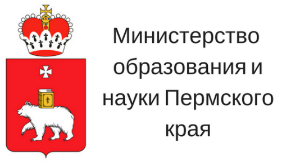 Краевой ресурсный центр по родительскому просвещениюАвтономная некоммерческая организация «Институт поддержки семейного воспитания»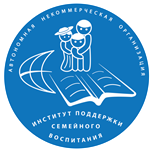 (342) 238-63-38, resurs_family@mail.ru, https://anoipsv.ru/(342) 238-63-38, resurs_family@mail.ru, https://anoipsv.ru/(342) 238-63-38, resurs_family@mail.ru, https://anoipsv.ru/